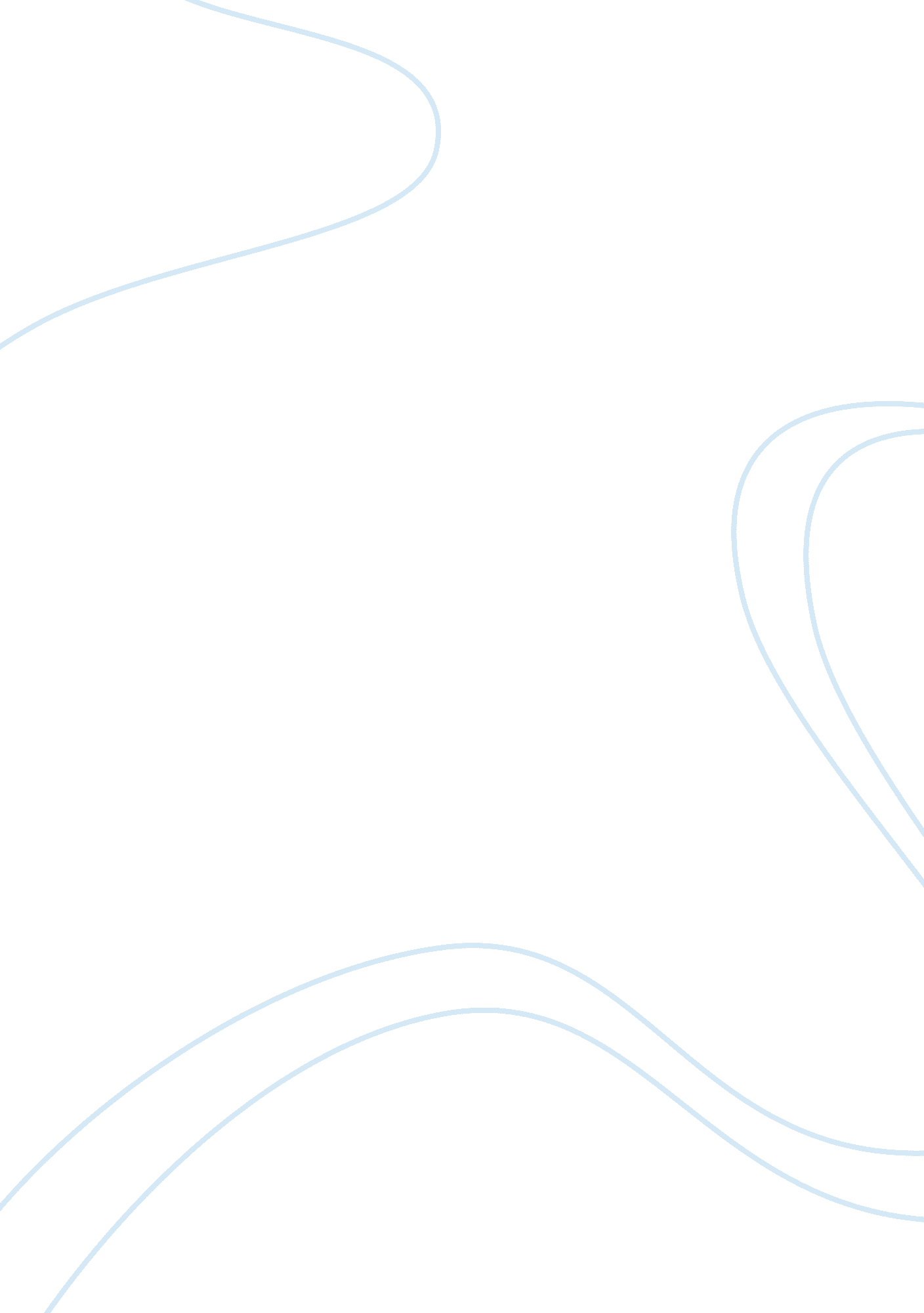 The buerthday parrty essay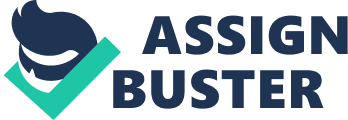 “ Education is the chief defense of a nation” is the thought that kept my faith in education all these. The same though also helped me believing how necessary it is to get a quality education. But, sadly now a days I feel word education does not mean the same that it used to while I was in my primary school. For first, education has become too costly now a days. We have hundreds of new private schools and colleges opening each year with a sole motive of making money. While I was in studying, education was given the utmost respect. Now, education is termed as a money making business and rightly so! One really disturbing thing about education today is the widespread craze of joining private coaching classes. What I don’t understand is how people can study same thing first in school and then in those coaching centers and how they manage to pay an handsome sum for the same! Looking at all this tuition mania I can not help but wonder if it is really that much necessary. I mean, is good education not possible without joining a coaching class todayIn today’s scenario, “ extra education” reaches only those who can pay large sums for it. Some teachers do not give attention to the pupils in class and lure them for private tuitions. Tuition institutes are earning more money than the institutes to which they send their “ specially-trained pupils.” The system exhausts the students instead of educating them. We have no choice but to support tuitions until our education system is cleansed. Somewhere down the line, our education system is failing to meet the expectations and hence driving students & teachers to joining private coaching institutes. It is not that schools are failing to provide enough resources. In fact, most schools today provide reference books, Internet and other necessary equipment for developing academic skills. So, why tuitions? If you must join a private tutions, I think you should know that it has been proved many times that the availability… 